Supplementary Appendix for:
Seeing Clearly: Effects of Initiatives to Improve Diabetic Retinopathy Screening at a Pediatric CenterCarol K.L. Lam, Stephen Zborovski, Mark R. Palmert, and Jennifer HarringtonDOI: https://doi.org/10.2337/cd18-0084. Published 12 Feb 2019]Supplementary DataSupplementary FigureSupplementary TableFIGURE 1. Rate of DRS. Run chart showing rates of DRS screening in eligible patients with type 1 diabetes (T1DM) at baseline and during intervention.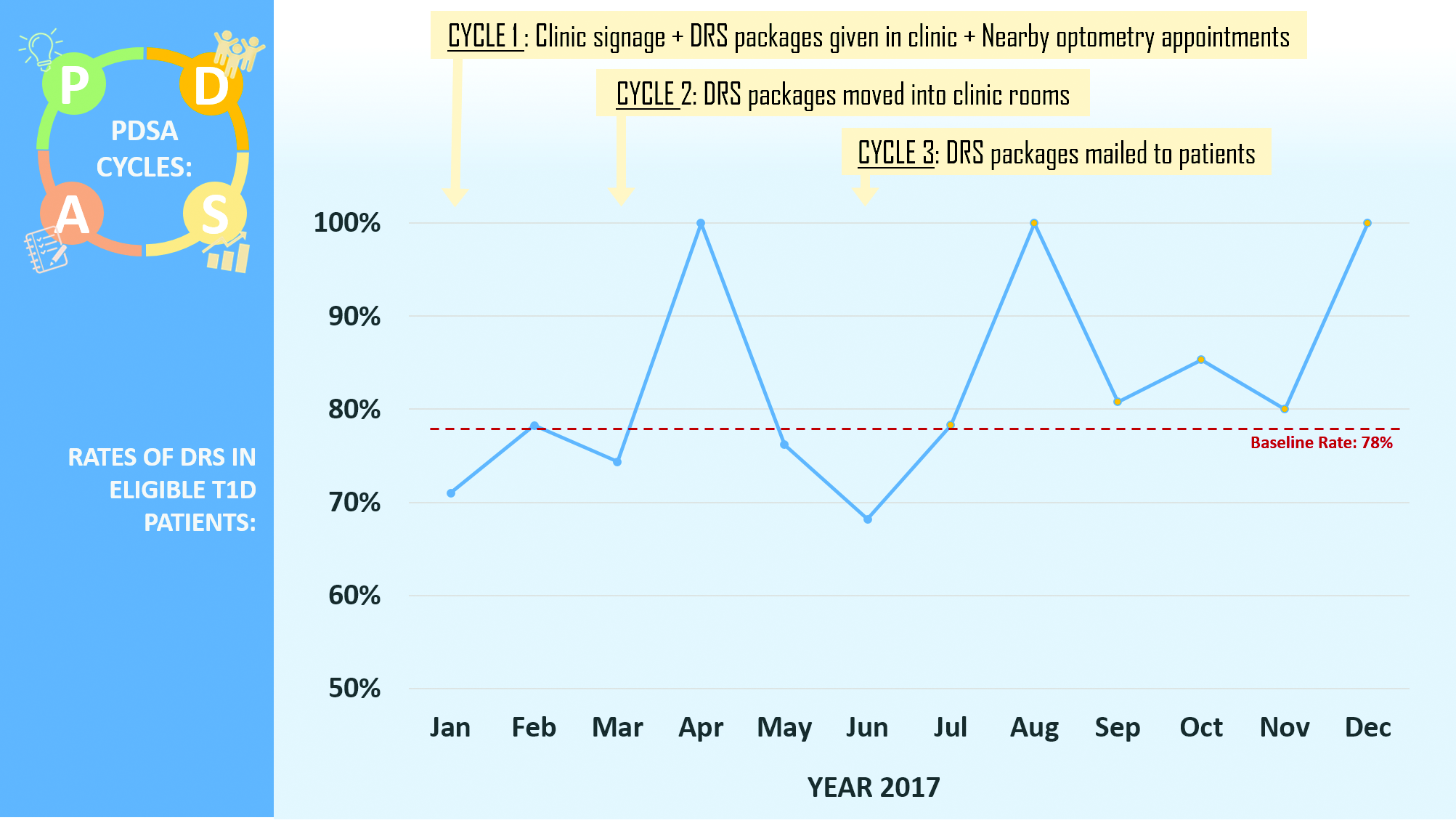 TABLE 1. Percentage of eligible patients with communication from eye care professional documented in the hospital’s EMR.YEARPERCENT OF ELIGIBLE PATIENTS WITH COMMUNICATION FROM EYE CARE PROFESSIONAL IN HOSPITAL EMR2015(n = 120 eligible)6.3%2016(n = 127)6.7%2017(n = 126)16.7% (P <0.01)